LES PASSEJAÏRES DE VARILHES                    				  	 FICHE ITINÉRAIRESaverdun n° 34"Cette fiche participe à la constitution d'une mémoire des itinéraires proposés par les animateurs du club. Eux seuls y ont accès. Ils s'engagent à ne pas la diffuser en dehors du club."Date de la dernière mise à jour : 8 janvier 2022La carte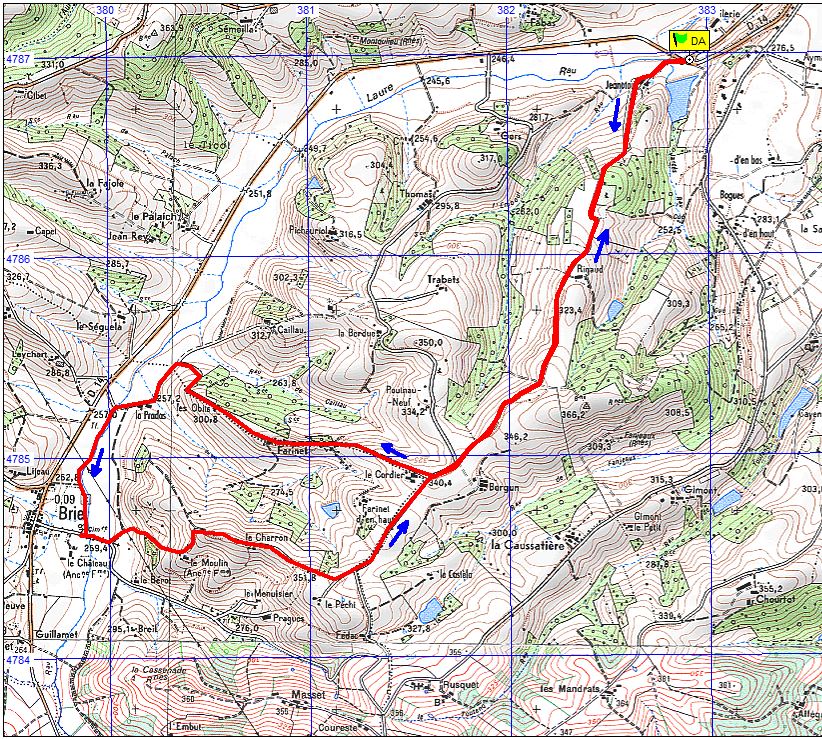 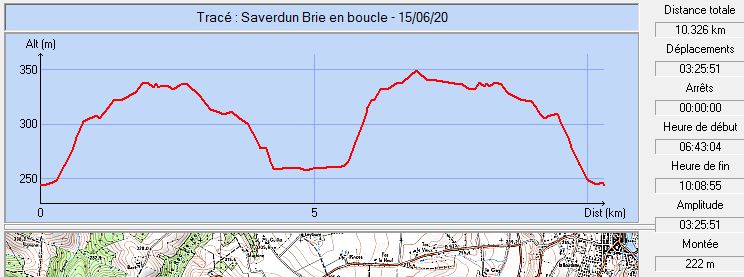 Itinéraire : Pour le Parking, sortir de Saverdun direction Brie, à l'intersection de routes au niveau de Jeantou, se garer devant un bosquet.Monter vers Jeantou, suivre le chemin de crête, on passe devant un élevage de poulets. Prendre à Droite vers Le Cordier, on descend jusqu'à La Lauze. Prendre à Gauche sur un petit sentier qui longe La Lauze jusqu'au cimetière de Brie. Prendre à Gauche jusqu'à une croix et monter vers Le Charron. Prendre à Gauche, au croisement et un peu plus loin, reprendre le chemin emprunté à l'aller.Commune de départ et dénomination de l’itinéraire : Saverdun – Parking à l’intersection des routes sous la retenue d’eau avant la ferme de Jeanotou – De Saverdun (Jeanotou) à Brie en boucle Date, animateur(trice), nombre de participants (éventuel) :26.09.2018 – M. PédoussatL’itinéraire est décrit sur les supports suivants : Ce parcours "inventé" par Michèle Pédoussat est une combinaison des sentiers n° 1 (Les boucles de la Laure), 3 (La boucle des 6 villages) et 6 (Balade autour du château).Classification, temps de parcours, dénivelé positif, distance, durée :Promeneur – 3h00 – 200 m – 10 km – ½ journée               Indice d’effort : 38  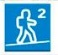 Balisage : Jaune Particularité(s) : Environ la moitié du parcours sur route asphaltéeSite ou point remarquable :Jolis points de vue sur les coteaux et sur la chaîne des Pyrénées (Jusqu’au Pic du Midi de Bigorre par temps clair) Agréable sentier le long de La Lauze.Trace GPS : Oui Distance entre la gare de Varilhes et le lieu de départ : 30 kmObservation(s) : le sentier qui monte vers Le Charron peut être très, très boueux et impraticable après des périodes de pluies.Le sentier qui longe le ruisseau La Lauze a été nettoyé et sécurisé (Observation de janvier 2022)